Instruções para preenchimento:1. As assinaturas dos itens 6 e 7  devem ser originais.2. Não encadernar o presente formulário.3. Para seu controle, levar  a versão impressa, em duas vias, no Setor de Protocolo da FAPES, sendo uma via a cópia do proponente a ser rubricada pela FAPES no ato da submissão.FAPES Maio/2013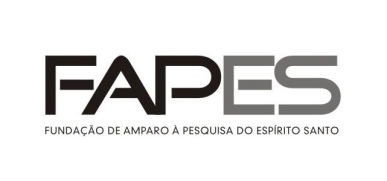                                               FORMULÁRIO 2OSOLICITAÇÃO DE COTAS INSTITUCIONAIS DE BOLSA DE INICIAÇÃO CIENTÍFICA E TECNOLÓGICAPROTOCOLO da fapesrecebido em /     /Horário:assinaturaITEM 01 – DADOS GERAIS DA PROPOSTAITEM 01 – DADOS GERAIS DA PROPOSTAITEM 01 – DADOS GERAIS DA PROPOSTAITEM 01 – DADOS GERAIS DA PROPOSTAITEM 01 – DADOS GERAIS DA PROPOSTAModalidade do Programa:(    ) Programa Institucional de Bolsas de Iniciação Científica (PIBIC)(    ) Programa Institucional de Bolsas de Iniciação Tecnológica e de Inovação (PIBITI)(    ) Programa Institucional de Bolsas de Iniciação Científica (PIBIC)(    ) Programa Institucional de Bolsas de Iniciação Tecnológica e de Inovação (PIBITI)(    ) Programa Institucional de Bolsas de Iniciação Científica (PIBIC)(    ) Programa Institucional de Bolsas de Iniciação Tecnológica e de Inovação (PIBITI)(    ) Programa Institucional de Bolsas de Iniciação Científica (PIBIC)(    ) Programa Institucional de Bolsas de Iniciação Tecnológica e de Inovação (PIBITI)Nome da Instituição Proponente:Nome da Instituição Proponente:Nome da Instituição Proponente:Nome da Instituição Proponente:CNPJNome do Coordenador do Programa:Nome do Coordenador do Programa:Nome do Coordenador do Programa:Nome do Coordenador do Programa:CPFIdentidade                                  Identidade                                  Identidade                                  Órgão emissor                    Órgão emissor                    NacionalidadeNacionalidadeNacionalidadeNúmero do passaporte, se estrangeiroNúmero do passaporte, se estrangeiroEndereço Residencial:Endereço Residencial:Endereço Residencial:Endereço Residencial:Endereço Residencial:Formação acadêmica de mais alto nívelGraduação (  )      Especialização (  )       Mestrado (  )     Doutorado (  )      Pós-doutorado (  )     Livre-docência (  )Formação acadêmica de mais alto nívelGraduação (  )      Especialização (  )       Mestrado (  )     Doutorado (  )      Pós-doutorado (  )     Livre-docência (  )Formação acadêmica de mais alto nívelGraduação (  )      Especialização (  )       Mestrado (  )     Doutorado (  )      Pós-doutorado (  )     Livre-docência (  )Formação acadêmica de mais alto nívelGraduação (  )      Especialização (  )       Mestrado (  )     Doutorado (  )      Pós-doutorado (  )     Livre-docência (  )Formação acadêmica de mais alto nívelGraduação (  )      Especialização (  )       Mestrado (  )     Doutorado (  )      Pós-doutorado (  )     Livre-docência (  )E-mail:E-mail:DDD e fone comercial e celular            -DDD e fone comercial e celular            -DDD e fone comercial e celular            -ITEM 03 – DADOS DO PROGRAMAITEM 03 – DADOS DO PROGRAMAITEM 03 – DADOS DO PROGRAMAITEM 03 – DADOS DO PROGRAMAAno de início do programa:Número de bolsas solicitadas para o programa:Número de professores doutores da Instituição com carga mínima de 12 horas/semanais envolvidos no programa:Número de professores mestres da instituição com carga mínima de 12 horas semanais envolvidos no programa:Indicar o endereço eletrônico onde se encontra o edital publicado:ITEM 04 – PROFESSORES DA INSTITUIÇÃO COM TITULAÇÃO DE DOUTOR COM CARGA HORÁRIA MÍNIMA DE 12 HORAS SEMANAIS (Incluir quantas linhas necessárias)ITEM 04 – PROFESSORES DA INSTITUIÇÃO COM TITULAÇÃO DE DOUTOR COM CARGA HORÁRIA MÍNIMA DE 12 HORAS SEMANAIS (Incluir quantas linhas necessárias)ITEM 04 – PROFESSORES DA INSTITUIÇÃO COM TITULAÇÃO DE DOUTOR COM CARGA HORÁRIA MÍNIMA DE 12 HORAS SEMANAIS (Incluir quantas linhas necessárias)ITEM 04 – PROFESSORES DA INSTITUIÇÃO COM TITULAÇÃO DE DOUTOR COM CARGA HORÁRIA MÍNIMA DE 12 HORAS SEMANAIS (Incluir quantas linhas necessárias)NomeCarga Horária SemanalCPFAcesso ao CV segundo Lattes(exemplo: http://lattes.cnpq.br/8973606335193293)ITEM 05 – PROFESSORES DA INSTITUIÇÃO COM TITULAÇÃO DE MESTRE COM CARGA HORÁRIA MÍNIMA DE 12 HORAS SEMANAIS (Incluir quantas linhas necessárias)ITEM 05 – PROFESSORES DA INSTITUIÇÃO COM TITULAÇÃO DE MESTRE COM CARGA HORÁRIA MÍNIMA DE 12 HORAS SEMANAIS (Incluir quantas linhas necessárias)ITEM 05 – PROFESSORES DA INSTITUIÇÃO COM TITULAÇÃO DE MESTRE COM CARGA HORÁRIA MÍNIMA DE 12 HORAS SEMANAIS (Incluir quantas linhas necessárias)ITEM 05 – PROFESSORES DA INSTITUIÇÃO COM TITULAÇÃO DE MESTRE COM CARGA HORÁRIA MÍNIMA DE 12 HORAS SEMANAIS (Incluir quantas linhas necessárias)NomeCarga Horária SemanalCPFAcesso ao CV segundo Lattes(exemplo: http://lattes.cnpq.br/8973606335193293)ITEM 06 – TERMO DE COMPROMISSO DO PROPONENTEVenho solicitar a inscrição desta proposta conforme estabelecido no Edital FAPES Nº .../20... e declaro ter conhecimento das normas fixadas pela FAPES.  Declaro formalmente que todas as informações contidas no presente formulário são verídicas, em observância aos artigos 297 a 299 do código penal brasileiro.Data: ____/____/________.         Assinatura:ITEM 07 – TERMO DE COMPROMISSO DA INSTITUIÇÃO EXECUTORADeclaro que o proponente está vinculado a essa instituição de ensino ou pesquisa, comprovando seu vínculo como (  ) docente  (  ) estudante de pós-graduação  (  ) profissional de nível superior.Data: ____/____/___        Nome do Representante Legal da Instituição:Assinatura: